  Year 9 Subject Costing Sheet 2022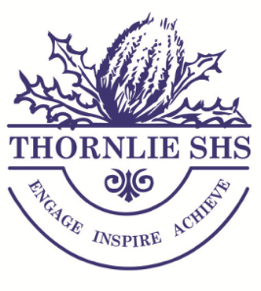 Student Name: _________________________________________________________Compulsory SubjectsElective SubjectsStudents are to select elective classes by ranking them 1- 4 in the order of preference. Students can only select a maximum of two subjects from each learning area. Student are to then choose a reserve subject from each line, these must be marked with an R# e.g.  R1, R2, R3 in ranking order.* Indicates a high cost elective (Charge)				^ A specialist program for selected studentsOffice Use OnlyReceipt No: ____________   Amount Paid: ___________ Initials: ___________________ Date: ______________English  (9EN)$25.00Mathematics  (9MA)$30.00Science  (9SC)$33.00Humanities  (9HASS) $32.00Health Education  (9HE)$15.00Students MUST pick at least one Physical Education subject.Languages Physical Education (tick one)Japanese  (9JSL)$15.00Netball  (9NET)$90.00^Rugby (9RDP)$100.00^Technologies (tick at least one)General Physical Education (9PE)$15.00Chefs Just For You  (9CJY) $110.00*Physical Recreation  (9PR)$85.00*Computer Programming  (9CP) $50.00Engineering Systems  (9ES) $75.00*The Arts (tick at least one)Fabric Creations  (9FC) $60.00Media  (9MED) $32.00Flash One  (9FO) $32.00Dance  (9DAN) $70.00Materials Technology  (9MAT) $75.00*Graphic Design  (9GD) $60.00Small Business Enterprise (9SBE) $32.00Instrumental Music  (9IM) $50.00Technical Graphics  (9TG) $32.00Piano Keyboard Music (9PKM) $60.00Materials Wood (9MW)$70.00Visual Arts  (9VA) $60.00ScienceSUB TOTALSSTEM (9STEM) $100.00*Compulsory Subject Costs (Maths, English, Science, HASS and Health)$135.00                     $135.00                     Compulsory Subject Costs (Maths, English, Science, HASS and Health)$135.00                     $135.00                     STEM (9STEM) Elective Subject Costs$$Elective Subject Costs$$Total Subject CostsOffice use: High Cost Elective Subtotal$$Parent Signature: _________________________Parent Signature: _________________________